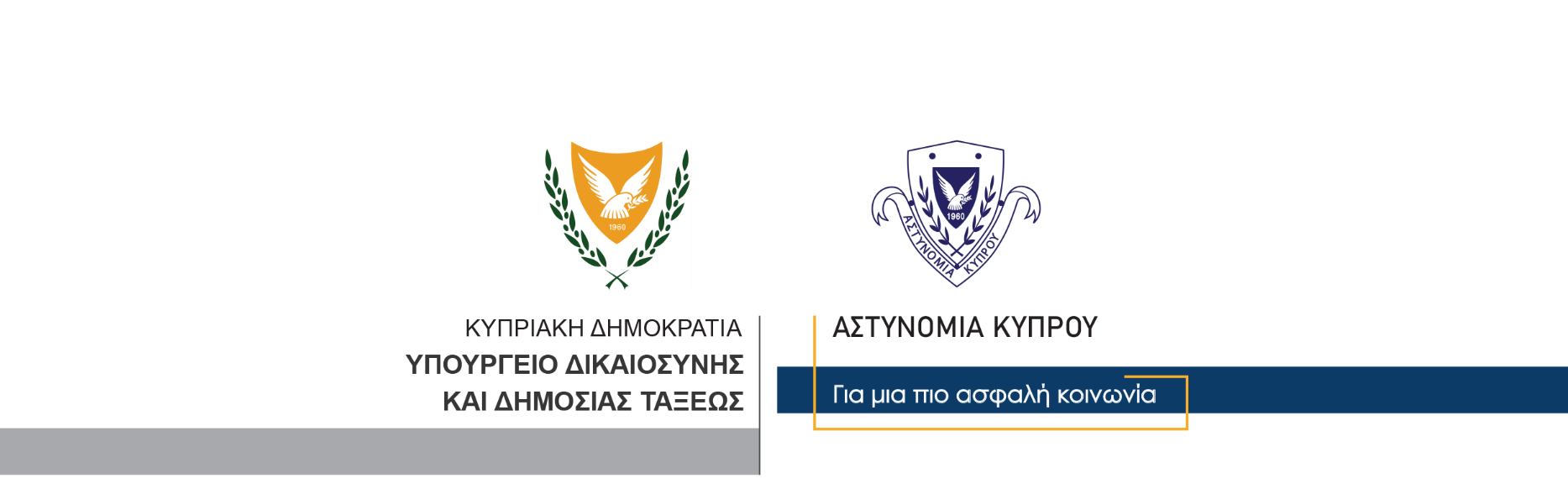 04 Μαρτίου, 2022  Αστυνομική Ανακοίνωση 1Μέτρα της Αστυνομίας ενόψει του τριημέρου της Καθαράς Δευτέρας	 	Λόγω του επικείμενου τριημέρου της Καθαράς Δευτέρας, αναμένεται να παρατηρηθεί μαζική έξοδος οχημάτων και αυξημένη τροχαία κίνηση σε αυτοκινητόδρομους, υπεραστικούς δρόμους και στους δρόμους των ορεινών και ημιορεινών περιοχών. 		Ήδη η Αστυνομία λαμβάνει πρόσθετα μέτρα για την ασφάλεια του κοινού σε παγκύπρια βάση, με αυξημένη παρουσία στο οδικό δίκτυο, με στόχο την πρόληψη των οδικών συγκρούσεων, την απάμβλυνση της τροχαίας κίνησης και τη διευκόλυνση του κοινού στις διακινήσεις του.Τα μέτρα αυτά περιλαμβάνουν μηχανοκίνητες περιπολίες, έλεγχο και ρύθμιση της τροχαίας κίνησης, όπου χρειάζεται, καθώς και τροχονομικούς ελέγχους. Ιδιαίτερη έμφαση θα δίδεται σε σοβαρές τροχαίες παραβάσεις, όπως είναι η υπερβολική ταχύτητα, η οδήγηση υπό την επήρεια αλκοόλης και ναρκωτικών ουσιών, η μη χρήση ζώνης ασφαλείας και προστατευτικού κράνους και η χρήση κινητού τηλεφώνου κατά την οδήγηση. 		Καλούμε τους οδηγούς να είναι ιδιαίτερα προσεκτικοί κατά τις διακινήσεις τους, να συμμορφώνονται με τον Κώδικα Οδικής Κυκλοφορίας και τα σήματα τροχαίας και να  ακολουθούν τις οδηγίες των επί καθήκοντι αστυνομικών.Υπενθυμίζεται ότι, οι πολίτες μπορούν να ενημερώνονται άμεσα για την κατάσταση στο οδικό δίκτυο, μέσω των σελίδων που διατηρεί η Αστυνομία στα Μέσα Κοινωνικής Δικτύωσης (Facebook, Twitter),  της εφαρμογής (application) της Αστυνομίας, καθώς και από την ενημερωτική ιστοσελίδα www.cypruspolicenews.com. Κλάδος ΕπικοινωνίαςΥποδιεύθυνση Επικοινωνίας Δημοσίων Σχέσεων & Κοινωνικής Ευθύνης